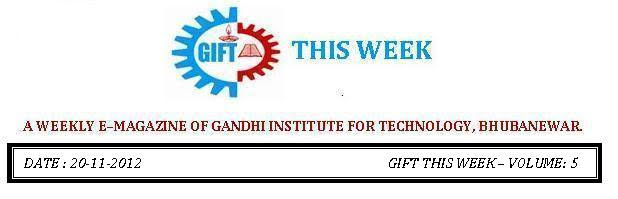 From the editor’s desk:From the editor’s desk: It’s a great pleasure to share “GIFT THIS WEEK (volume - 6)” with you. Hope you will enjoy.Your suggestions for improvement of the week news letter are highly solicited.Pranati Mishra. Sr. Lect. (English Dept.) It’s a great pleasure to share “GIFT THIS WEEK (volume - 6)” with you. Hope you will enjoy.Your suggestions for improvement of the week news letter are highly solicited.Pranati Mishra. Sr. Lect. (English Dept.)Electrical Society:Electrical Society: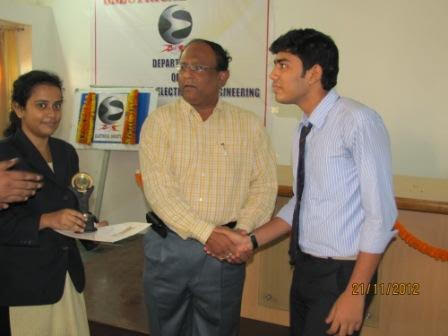 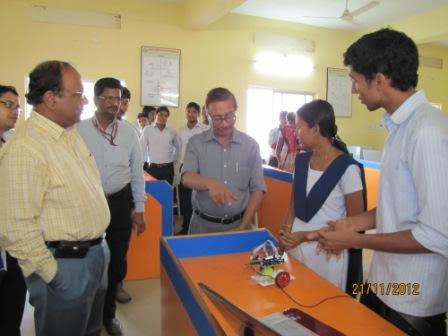 The electrical society which has formed under the sought guidance of Mr. Srikant Das, HOD EEE Dept, had its inauguration ceremony held on 21st of November 2012. The chief guest delivered imperative talk for the welfare of the students. Several events like Quiz Competition, White paper presentation and Project presentation of the 4th year students took place. Mr. Sudhir Rath and his group won the 1st prize exhibiting their extraordinary presentation skills in 4th year project presentation. This was followed by a career motivation program held exclusively for the 2nd year students to bring determination and courage in them from this very early period. Not only was this the inauguration of the Electrical Society but also the launch of the e-magazine of EEE department which has been named "Vidyut" and would arrive before our eyes soon.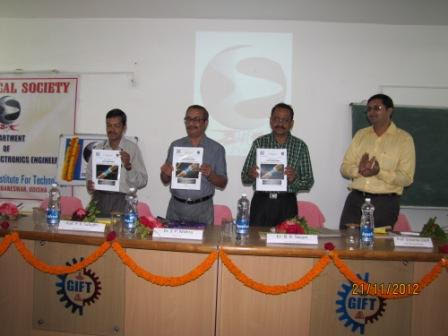 VISVESWARAYA HOUSE NIGHT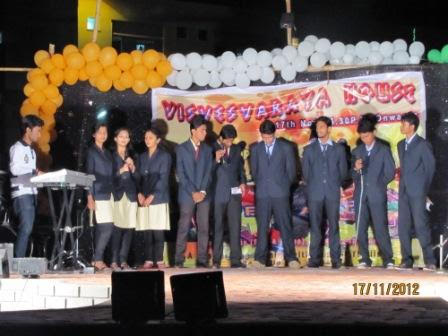 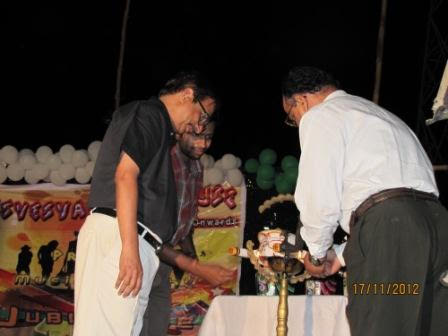 VISVESWARAYA HOUSE NIGHT